Publicado en Málaga el 26/11/2019 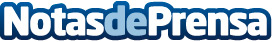 ASACO celebra su 8º aniversario apostando por la investigación y atención a pacientes con cáncer de ovarioEste año se diagnosticarán en España 3.548 casos de pacientes con cáncer de Ovario, una enfermedad compleja con síntomas inespecíficosDatos de contacto:Isis Daniela Sarmientowww.IDS-Comunicación.com+34 67122619Nota de prensa publicada en: https://www.notasdeprensa.es/asaco-celebra-su-8-aniversario-apostando-por Categorias: Nacional Medicina Sociedad Andalucia Nombramientos Solidaridad y cooperación http://www.notasdeprensa.es